  FARIDA.325780@2freemail.com 	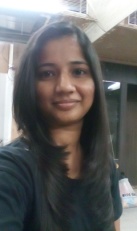 FARIDA ObjectiveSeeking the position of  Pre-primary teacher in an organization that will give me the opportunity to utilize my skill for the progress of the organization. SkillsAbility to work with children of different aptitude and skills.Ability to make proper plans to enable children to attend key curriculum goals across various disciplines, such as language arts, mathematics, social studies, music, physical education and health.Ability to integrate all developments.Ability to manage the Classroom effectively with the common sense, consistency, a sense of fairness and courage.Good communication skills and ability to mix with children effortlessly.Ability to handle the behavior of children of 4 to 10 years and research skills.Highly skilled in using the variety of experiences, projects, materials, problems and ideas to explore and investigate to make the teaching interesting worthy of children’s attention.Ability to interact with the children effectively so they can learn quickly i.e. rhyming, games, storytelling, etc.Ability to motivate the children, so that they will consider themselves a special personality.Work ExperienceWorked with TGES Rajkot for 5 yrs and 6 mnths.1 June 2007 to 30 April 2008: Teaching Assistant in Nursery1 June 2008 to 30 April 2011: Class Teacher in Nursery, ICSE Curriculum1 June 2011 to 17 November 2012: Class Teacher in Pre k, TFU Curriculum (teaching for understanding)ResponsibilitiesHighly responsible to give respect, value and accept children and treat them with dignity at all times.Catering to the child’s developmental needs.Healthy parent-teacher relationship.Constant support, respect and friendship with various stack holders of the school.Professional QualificationsNursery Teacher's Training taken from THE GALAXY EDUCATION SYSTEM.Good computer knowledge.Educational QualificationsPursuing for Masters of Commerce Part-2Passed Masters of Commerce Part -1 with Second class  (May 2011)Passed Third Year B.Com with First class (March 2010)Passed HSC with Distinction (March 2007)Passed SSC with Distinction (March 2005)AchievementsSecured Grade A in-house certificate course ‘Understanding Young Children’ conducted by counseling centre, TGESCertificate for participating in the International Conference on Design Thinking In Education, conducted by Riverside school, AhmedabadCertified for attending Story Telling Workshop by Kathalaya, BangaloreCertificate for participation in ‘The Thinking Body Workshop’ conducted at Riverside Learning Centre, AhmedabadUncertified in-house courses like Montessori, DECE, Classroom management, Autism, ADHD, Curriculum related training, etc.Personal DetailsName          Farida Date of Birth     27th July 1989Gender              FemaleCity	               Rajkot, GujaratVisa                    VisitNationality 	    IndianLanguage 	    English, Hindi, Gujarati, Arabic and Urdu(to read and write)Religion 	    Dawoodi Bohra, Muslim	